Hafið kveikt á NumLock hægra megin á lyklaborðinu.Hafið kveikt á NumLock hægra megin á lyklaborðinu.Að ná fram sértáknum úr lyklaborði (sjá bls. A-2). Að ná fram sértáknum úr lyklaborði (sjá bls. A-2). Að ná fram sértáknum úr lyklaborði (sjá bls. A-2). Hornklofar eru notaðir til að afmarka innskot eða úrfellingu í beinni tilvitnun og utan um hljóðritun.
Hornklofa skal setja utan um það, sem skotið er inn í orðrétta tilvitnun.
Dæmi: „Honum þ.e. Hvítingi hafði ekki orðið eitrið að bana.“ 
Hið innskotna orð skal auðkennt, t.d. með undirstrikun í skrifuðu máli og skáletri eða feitletri á prenti.Hornklofar eru notaðir til að afmarka innskot eða úrfellingu í beinni tilvitnun og utan um hljóðritun.
Hornklofa skal setja utan um það, sem skotið er inn í orðrétta tilvitnun.
Dæmi: „Honum þ.e. Hvítingi hafði ekki orðið eitrið að bana.“ 
Hið innskotna orð skal auðkennt, t.d. með undirstrikun í skrifuðu máli og skáletri eða feitletri á prenti.Hornklofar eru notaðir til að afmarka innskot eða úrfellingu í beinni tilvitnun og utan um hljóðritun.
Hornklofa skal setja utan um það, sem skotið er inn í orðrétta tilvitnun.
Dæmi: „Honum þ.e. Hvítingi hafði ekki orðið eitrið að bana.“ 
Hið innskotna orð skal auðkennt, t.d. með undirstrikun í skrifuðu máli og skáletri eða feitletri á prenti.Hornklofar eru notaðir til að afmarka innskot eða úrfellingu í beinni tilvitnun og utan um hljóðritun.
Hornklofa skal setja utan um það, sem skotið er inn í orðrétta tilvitnun.
Dæmi: „Honum þ.e. Hvítingi hafði ekki orðið eitrið að bana.“ 
Hið innskotna orð skal auðkennt, t.d. með undirstrikun í skrifuðu máli og skáletri eða feitletri á prenti.Hornklofar eru notaðir til að afmarka innskot eða úrfellingu í beinni tilvitnun og utan um hljóðritun.
Hornklofa skal setja utan um það, sem skotið er inn í orðrétta tilvitnun.
Dæmi: „Honum þ.e. Hvítingi hafði ekki orðið eitrið að bana.“ 
Hið innskotna orð skal auðkennt, t.d. með undirstrikun í skrifuðu máli og skáletri eða feitletri á prenti.Alt  091  [Alt  093  ]Eftir að hornklofi opnast að fyrsta staf innan hans er ekki bil. 
Frá síðasta staf innan hornklofa að lokun hans er ekki bil. 
Orðið sem er skotið inn í er oft auðkennt með skáletri eða feitletri. „Ég óska henni þ.e. Ingibjörgu alls hins besta.“Eftir að hornklofi opnast að fyrsta staf innan hans er ekki bil. 
Frá síðasta staf innan hornklofa að lokun hans er ekki bil. 
Orðið sem er skotið inn í er oft auðkennt með skáletri eða feitletri. „Ég óska henni þ.e. Ingibjörgu alls hins besta.“Eftir að hornklofi opnast að fyrsta staf innan hans er ekki bil. 
Frá síðasta staf innan hornklofa að lokun hans er ekki bil. 
Orðið sem er skotið inn í er oft auðkennt með skáletri eða feitletri. „Ég óska henni þ.e. Ingibjörgu alls hins besta.“Eftir að hornklofi opnast að fyrsta staf innan hans er ekki bil. 
Frá síðasta staf innan hornklofa að lokun hans er ekki bil. 
Orðið sem er skotið inn í er oft auðkennt með skáletri eða feitletri. „Ég óska henni þ.e. Ingibjörgu alls hins besta.“Margföldunarmerkið Insert – Symbol 
More Symbols (Symbol)Alt  0183  · Alt  0215  ×   Á lyklaborði: *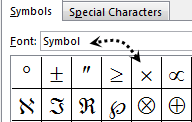 Á undan og eftir margföldunarmerkinu er eitt bil.Á undan og eftir margföldunarmerkinu er eitt bil.Margföldun og veldi: 7  10 - (2  4)8  8 = 645  5 = 252517Miðpunktur og kross 
eru mest notuðu margföldunarmerkin.Stjarna er notuð 
sem aðgerðartákn í forritunarmálum.Þrír punktar eru úrfellingarpunktar sem notaðir eru til að sýna að texti hafi verið felldur brott. Þeir eru hafðir þrír saman. Ef felldur er niður hluti orðs er ekki haft bil milli síðasta stafs í orðinu og punktanna.Ef fellt er niður eitt orð eða fleiri er bil á undan og eftir úrfellingarpunktunum.Þrír punktar eru úrfellingarpunktar sem notaðir eru til að sýna að texti hafi verið felldur brott. Þeir eru hafðir þrír saman. Ef felldur er niður hluti orðs er ekki haft bil milli síðasta stafs í orðinu og punktanna.Ef fellt er niður eitt orð eða fleiri er bil á undan og eftir úrfellingarpunktunum.Þrír punktar eru úrfellingarpunktar sem notaðir eru til að sýna að texti hafi verið felldur brott. Þeir eru hafðir þrír saman. Ef felldur er niður hluti orðs er ekki haft bil milli síðasta stafs í orðinu og punktanna.Ef fellt er niður eitt orð eða fleiri er bil á undan og eftir úrfellingarpunktunum.Þrír punktar eru úrfellingarpunktar sem notaðir eru til að sýna að texti hafi verið felldur brott. Þeir eru hafðir þrír saman. Ef felldur er niður hluti orðs er ekki haft bil milli síðasta stafs í orðinu og punktanna.Ef fellt er niður eitt orð eða fleiri er bil á undan og eftir úrfellingarpunktunum.Þrír punktar eru úrfellingarpunktar sem notaðir eru til að sýna að texti hafi verið felldur brott. Þeir eru hafðir þrír saman. Ef felldur er niður hluti orðs er ekki haft bil milli síðasta stafs í orðinu og punktanna.Ef fellt er niður eitt orð eða fleiri er bil á undan og eftir úrfellingarpunktunum.Alt 0133  …Hvar í fj er hún? Köttur úti í mýri  úti er ævintýri. Ugla sat á kvisti  eitt, tvö, þrjú og það varst þú.Hvar í fj er hún? Köttur úti í mýri  úti er ævintýri. Ugla sat á kvisti  eitt, tvö, þrjú og það varst þú.Hvar í fj er hún? Köttur úti í mýri  úti er ævintýri. Ugla sat á kvisti  eitt, tvö, þrjú og það varst þú.Hvar í fj er hún? Köttur úti í mýri  úti er ævintýri. Ugla sat á kvisti  eitt, tvö, þrjú og það varst þú.#	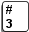 Shift og 3 á lyklaborðiÍslendingar voru duglegir að tísta á vefsíðunni Twitter.com laugardagkvöldið 18. maí 2013, þegar Eurovision stóð sem hæst, undir merkinu 12stig.Íslendingar voru duglegir að tísta á vefsíðunni Twitter.com laugardagkvöldið 18. maí 2013, þegar Eurovision stóð sem hæst, undir merkinu 12stig.Íslendingar voru duglegir að tísta á vefsíðunni Twitter.com laugardagkvöldið 18. maí 2013, þegar Eurovision stóð sem hæst, undir merkinu 12stig.Íslendingar voru duglegir að tísta á vefsíðunni Twitter.com laugardagkvöldið 18. maí 2013, þegar Eurovision stóð sem hæst, undir merkinu 12stig.Alt  0188  ¼Alt  0189  ½Alt  0190  ¾Strik
Alt  0150  –af yfirborði jarðar eru á kafi í sjó.Ferðin tók 1 dag.Aðeins  af yfirborði jarðar er þurrlendi.Hefur Guðmundur hringt? Nei.af yfirborði jarðar eru á kafi í sjó.Ferðin tók 1 dag.Aðeins  af yfirborði jarðar er þurrlendi.Hefur Guðmundur hringt? Nei.af yfirborði jarðar eru á kafi í sjó.Ferðin tók 1 dag.Aðeins  af yfirborði jarðar er þurrlendi.Hefur Guðmundur hringt? Nei.af yfirborði jarðar eru á kafi í sjó.Ferðin tók 1 dag.Aðeins  af yfirborði jarðar er þurrlendi.Hefur Guðmundur hringt? Nei.Att-merkið 
á-merki
hjá-merki
vistmerkier notað í tölvupóstföngum og á viðskiptaskjölum.Att-merkið  @ Alt  064AltGr og QNetföng eru mynduð úr tveimur hlutum, notandanafni og tölvunafni, sem skeytt er saman með  merkinu. Merkið  er á ensku lesið „att“ og á íslensku hefur verið stungið upp á þýðingunni „hjá“. Netfangið johannajohanna.is er lesið „johanna att johanna.is“. Netfangið er alþjóðlegt einkenni notandans og skilst hvar sem er á Internetinu. Tölvupóstfang er tiltekinn stafastrengur þegar tölvupóstur er sendur, (oft) nafntákn notanda, merkið  og umdæmi. Dæmi:	jgefb.is 	carolinediab.org.ukUppruni táknsins er úr bókhaldi. Það var (og er) sett á reikninga og þýðir „á“. 
Dæmi: 300 stk. 500 krónur stk. Verðmerki: 12 stk. kr. 250.Netföng eru mynduð úr tveimur hlutum, notandanafni og tölvunafni, sem skeytt er saman með  merkinu. Merkið  er á ensku lesið „att“ og á íslensku hefur verið stungið upp á þýðingunni „hjá“. Netfangið johannajohanna.is er lesið „johanna att johanna.is“. Netfangið er alþjóðlegt einkenni notandans og skilst hvar sem er á Internetinu. Tölvupóstfang er tiltekinn stafastrengur þegar tölvupóstur er sendur, (oft) nafntákn notanda, merkið  og umdæmi. Dæmi:	jgefb.is 	carolinediab.org.ukUppruni táknsins er úr bókhaldi. Það var (og er) sett á reikninga og þýðir „á“. 
Dæmi: 300 stk. 500 krónur stk. Verðmerki: 12 stk. kr. 250.Netföng eru mynduð úr tveimur hlutum, notandanafni og tölvunafni, sem skeytt er saman með  merkinu. Merkið  er á ensku lesið „att“ og á íslensku hefur verið stungið upp á þýðingunni „hjá“. Netfangið johannajohanna.is er lesið „johanna att johanna.is“. Netfangið er alþjóðlegt einkenni notandans og skilst hvar sem er á Internetinu. Tölvupóstfang er tiltekinn stafastrengur þegar tölvupóstur er sendur, (oft) nafntákn notanda, merkið  og umdæmi. Dæmi:	jgefb.is 	carolinediab.org.ukUppruni táknsins er úr bókhaldi. Það var (og er) sett á reikninga og þýðir „á“. 
Dæmi: 300 stk. 500 krónur stk. Verðmerki: 12 stk. kr. 250.Netföng eru mynduð úr tveimur hlutum, notandanafni og tölvunafni, sem skeytt er saman með  merkinu. Merkið  er á ensku lesið „att“ og á íslensku hefur verið stungið upp á þýðingunni „hjá“. Netfangið johannajohanna.is er lesið „johanna att johanna.is“. Netfangið er alþjóðlegt einkenni notandans og skilst hvar sem er á Internetinu. Tölvupóstfang er tiltekinn stafastrengur þegar tölvupóstur er sendur, (oft) nafntákn notanda, merkið  og umdæmi. Dæmi:	jgefb.is 	carolinediab.org.ukUppruni táknsins er úr bókhaldi. Það var (og er) sett á reikninga og þýðir „á“. 
Dæmi: 300 stk. 500 krónur stk. Verðmerki: 12 stk. kr. 250.